               TomtecookiesPepparkaksdeg med skumtomte (inte skum tomte)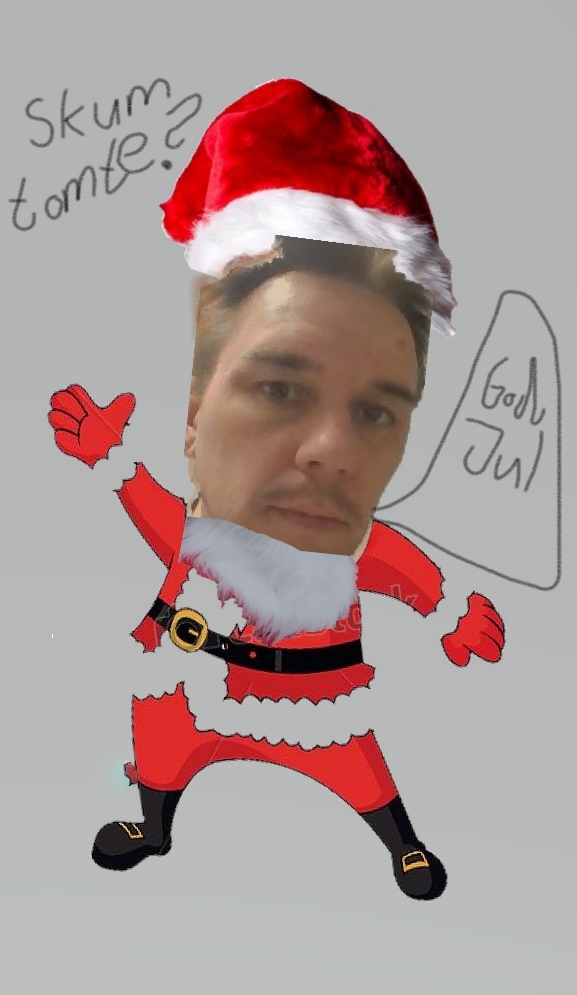 2 personerCa 6–8 tomtecookiesIngredienser:1/3 förpackning färdig pepparkaksdeg3–4 skumtomtarGör så här:Sätt ugnen på 175 grader (över/undervärme)Dela tomtarna i tre delarTa en lagom bit pepparkaksdeg och baka in en tredjedels tomteRulla till bollar. Tänk på att göra dem i samma storlek.Lägg bollarna på en plåt med bakplåtspapperGör gaffelmönster på kakorna om du tycker att det är snyggtSkjutsa in bollarna i ugnen i 7–9 minuter. Håll koll så att de inte bränns.Ta ut och låt svalna. När de är varma går de lätt sönder eftersom skummet gör dem mjuka. När de svalnar blir de fasta och fina i konsistensen